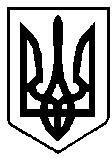 УКРАЇНАВИКОНАВЧИЙ КОМІТЕТ вараської МІСЬКОЇ РАДИРІВНЕНСЬКОЇ ОБЛАСТІМайдан Незалежності 1, м.Вараш, 34400,  тел. /факс (03636) 2-45-19e-mail: rada@varash.rv.gov.ua  Код ЄДРПОУ 03315879П Р О Т О К О Л   №14засідання  виконавчого  комітету 							      Від 04 грудня 2019 року							Засідання розпочалося о 10.00 год.							Засідання закінчилося  о 11.05 год.	 					                Мала зала засіданьПрисутні  на  засіданні члени виконкому:1. Анощенко С.І. – міський голова, вів засідання2. Бірук Б.І.     3. Зосимчук А.П.4. Зубрецька Н.О.5. Когут О.С.     6. Коцюбинський О.В.7. Мензул О.П.8. Мушик С.В.     9. Решетицький С.А.   Відсутні:Коровкін В.О.Назарчук Л.М.Хондока Р.В.Взяли участь у засіданні:О.Базелюк	- начальник відділу організаційної роботи  та           загальних питань виконавчого комітетуА.Ільїна	- начальник служби у справах дітей виконавчого комітетуЛ.Ковбасюк	- головний спеціаліст з обліку житла виконавчого комітетуО.Колбун	- в.о.начальника відділу майна комунальної власності міста виконавчого комітетуО.Корень	- начальник управління освіти виконавчого комітетуЯ.Кузло	- військовий комісар Вараського МТЦК та СПО.Мамчиц	- головний спеціаліст відділу у справах сім’ї, молоді та спорту виконавчого комітетуІ.Мізюк		- начальник відділу з питань надзвичайних ситуацій та цивільного захисту населення виконавчого комітетуВ.Тацюк	- начальник фінансового управління виконавчого комітету                                   Р.Турук		- начальник управління праці та соціального захисту населення  виконавчого комітетуА.Шумра	- начальник відділу фінансово-господарського забезпечення, головний бухгалтер виконавчого комітетуПрисутні на засіданні:Н.Головач		- начальник відділу з питань регулювання земельних 				відносин виконавчого комітетуВ.Келлер	- директор КП «БТІ м.Вараш»В.Коломієць	- помічник, прес-секретар міського головиА.Кречик	- заступник міського голови з питань діяльності виконавчих органів радиКрищук Ю.С.	- кореспондент ТРК «Енергоатом»П.Пан	-  заступник директора  КНП ВМР «Вараський ЦПМД»Громадяни, які запрошені на розгляд питань із соціально-правового захиступрав дітейПОРЯДОК ДЕННИЙ:Про  звіт   щодо  виконання   бюджету   м.Вараш  за  дев’ять  місяців 2019 року (від 01.11.2019 №269).	2. Про підсумки  літнього відпочинку та оздоровлення дітей міста у 2019 році (від  12.11.2019  №278). 	3. Про внесення змін до рішення виконавчого комітету від 27.12.2018 № 233 «Про утворення Координаційної ради з питань сімейної та ґендерної політики, попередження насильства в сім’ї, протидії торгівлі людьми» (від  12.11.2019 №279).  	4. Про Комісію по визначенню кандидатур на присвоєння почесного звання України «Мати-героїня» при виконавчому комітеті Вараської міської ради (від  19.11.2019  №284).	5. Про проведення в 2020 році приписки до призовної дільниці юнаків 2003 року народження (від  27.11.2019  №293).	6. Про затвердження плану заходів з готовності в міжепідемічний період та реагування під час епідемічного підйому захворюваності на грип та гострі респіраторні вірусні інфекції в Вараській міській територіальній громаді на 2019-2024 роки  (від  27.11.2019 р.  №294).	7. Про внесення змін до рішення виконавчого комітету від 13.08.2019 №189 «Про затвердження мережі закладів дошкільної, загальної середньої та позашкільної освіти територіальної громади Вараської міської ради на 2019/2020 навчальний рік» (від 02.12.2019 №298).	8. Про організацію харчування учнів та вихованців закладів загальної середньої та дошкільної освіти територіальної громади Вараської міської ради на 2020 рік (від 02.12.2019 №299).	9. Про внесення змін до рішення виконавчого комітету від 03.03.2016 № 34 «Про створення комісії з питань призначення державної соціальної допомоги малозабезпеченим сім’ям, житлових субсидій населенню та надання пільг особам, які мають на це право та затвердження Положення про неї» (від  19.11.2019 №285).	10. Про внесення змін до рішення виконавчого комітету від 08.07.2016 №142 «Про створення комісії з питань призначення (відновлення) соціальних виплат внутрішньо переміщеним особам»  (від  19.11.2019№286).	11. Про внесення змін до рішення виконавчого комітету від 04.07.2017 № 100 «Про міську тимчасову комісію з питань погашення заборгованості із заробітної плати (грошового забезпечення), пенсій, інших соціальних виплат та дотримання норм законодавства в частині мінімальної заробітної плати, легалізації виплати заробітної плати та зайнятості населення» (від  27.11.2019 №292).	12. Про затвердження нового складу громадської комісії з житлових питань при виконавчому комітеті Вараської міської ради (від 11.11.2019 №274).  	13. Про квартирний облік (від 25.11.2019 №287).	14. Про надання жилого приміщення (від 25.11.2019 №288).	15. Про зняття з квартирного обліку (від 25.11.2019 №289).	16. Про внесення змін до квартооблікових справ (від 25.11.2019 №290).	17. Про затвердження списків квартирного обліку військової частини 3045 НГУ (від 25.11.2019 №291). 	18. Про реєстрацію права комунальної власності на нежитлове приміщення №1-102 за адресою: м.Вараш, м-н Перемоги, будинок 25  (від 29.11.2019 №295).	19. Про реєстрацію права комунальної власності на квартиру №72 за адресою: м.Вараш, м-н Вараш, будинок 24б  (від 29.11.2019 №296).	20. Про реєстрацію права комунальної власності на квартиру №11 за адресою: м.Вараш, м-н Вараш, будинок 10а  (від 29.11.2019 №297).	21. Про надання дозволу громадянину Лобанову О.В. на вчинення правочину (від  19.11.2019 №281).	22. Про надання дозволу громадянці Макієнко Н.М. на вчинення правочину (від  19.11.2019  №282).	23. Про надання дозволу громадянці Макієнко Н.М. на вчинення правочину (від  19.11.2019  №283).Голосували за основу: за –9; проти – 0; утримались – 0.Анощенко С.І., міський голова, за пропозицією керівників відділів та управлінь, запропонував внести до порядку денного додатково  питання:	1.  Про проведення перерозподілу бюджетних призначень (від 03.12.2019 №305).Голосували за пропозицію: за – 9; проти – 0; утримались – 0.	2.  Про проведення перерозподілу бюджетних призначень   (від 04.12.2019 №306).Голосували за пропозицію: за – 9; проти – 0; утримались – 0.	3. Про затвердження висновку щодо недоцільності визнання малолітньої дитини Тєтєнєвої А.Д. такою, що втратила право користування житловим приміщенням (від 02.12.2019 №301).Голосували за пропозицію: за – 9; проти – 0; утримались – 0.	4.  Про надання дозволу громадянам  Савчук О.С., Савчуку О.М. на вчинення правочину (від 02.12.2019 №302).Голосували за пропозицію: за – 9; проти – 0; утримались – 0.	5. Про надання дозволу громадянам Галайчук Л.В., Галайчуку О.П. на вчинення правочину (від 02.12.2019 №303)Голосували за пропозицію: за – 9; проти – 0; утримались – 0.	6. Про надання дозволу громадянам Вальчук Д.О., Вальчуку М.В. на вчинення правочину	(від 02.12.2019 №304)Голосували за пропозицію: за –9; проти – 0; утримались – 0.	ВИРІШИЛИ: внести додатково  питання до порядку денного.Голосували за порядок денний в цілому: за–9; проти–0; утримались–0.СЛУХАЛИ: 1. Про  звіт   щодо  виконання   бюджету   м.Вараш  за  дев’ять місяців 2019 рокуДоповідала: В.Тацюк, начальник фінансового управління виконавчого комітетуГолосували: за – 9; проти – 0; утримались – 0.ВИРІШИЛИ: рішення №279  додається.СЛУХАЛИ: 2. Про підсумки літнього відпочинку та оздоровлення дітей міста у 2019 роціДоповідала: А.Мамчиц, головний спеціаліст відділу у справах сім’ї, молоді та спорту виконавчого комітетуВИСТУПИВ: С.АнощенкоГолосували: за – 9; проти – 0; утримались – 0.ВИРІШИЛИ: рішення №280 додається.СЛУХАЛИ: 3. Про внесення змін до рішення виконавчого комітету від 27.12.2018 №233 «Про утворення Координаційної ради з питань сімейної  ґендерної політики, попередження насильства в сім’ї, протидії торгівлі людьми»Доповідала:  А.Мамчиц, головний спеціаліст відділу у справах сім’ї, молоді та спорту виконавчого комітетуГолосували: за – 9; проти – 0; утримались – 0.ВИРІШИЛИ: рішення №281 додається.СЛУХАЛИ: 4. Про Комісію по визначенню кандидатур на присвоєння почесного звання України «Мати-героїня» при виконавчому комітеті Вараської міської радиДоповідала: А.Мамчиц, головний спеціаліст відділу у справах сім’ї, молоді та                    спорту виконавчого комітетуГолосували: за – 9; проти – 0; утримались – 0.ВИРІШИЛИ: рішення №282 додається.СЛУХАЛИ: 5. Про проведення в 2020 році приписки до призовної дільниці юнаків 2003 року народження	Доповідав: Я.Кузло, військовий комісар Вараського МТЦК та СПВИСТУПИВ: С.Анощенко, який зауважив про необхідність інформування населення щодо проходження альтернативної служби в ЗСУГолосували: за – 9; проти – 0; утримались – 0.ВИРІШИЛИ: рішення №283  додається.СЛУХАЛИ: 6. Про затвердження плану заходів з готовності в міжепідемічний період та реагування під час епідемічного підйому захворюваності на грип та гострі респіраторні вірусні інфекції в Вараській міській територіальній громаді на 2019-2024 рокиДоповідала: І.Мізюк, начальник відділу з питань НС та ЦЗН виконавчого комітетуГолосували: за – 9; проти – 0; утримались – 0.ВИРІШИЛИ: рішення №284  додається.СЛУХАЛИ: 7. Про внесення змін до рішення виконавчого комітету від 13.08.2019 №189 «Про затвердження мережі закладів дошкільної, загальної середньої та позашкільної освіти територіальної громади Вараської міської ради на 2019/2020 навчальний рік»Доповідала: О.Корень, начальник управління освіти виконавчого комітетуГолосували: за – 9; проти – 0; утримались – 0.ВИРІШИЛИ: рішення №285 додається.СЛУХАЛИ: 8. Про організацію харчування учнів та вихованців закладів загальної середньої та дошкільної освіти територіальної громади Вараської міської ради на 2020рікДоповідала: О.Корень, начальник управління освіти виконавчого комітетуВИСТУПИЛИ: С.Анощенко, Н.ЗубрецькаГолосували: за – 9; проти – 0; утримались – 0.ВИРІШИЛИ: рішення №286 додається.СЛУХАЛИ:  9. Про проведення перерозподілу бюджетних призначеньДоповідала: О.Корень, начальник управління освіти виконавчого комітетуГолосували: за – 9; проти – 0; утримались – 0.ВИРІШИЛИ: рішення №287 додається.СЛУХАЛИ: 10. Про внесення змін до рішення виконавчого комітету від 03.03.2016 №34 «Про створення комісії з питань призначення державної соціальної допомоги малозабезпеченим сім’ям, житлових субсидій населенню та надання пільг особам, які мають на це право та затвердження Положення про неї»Доповідала: Р.Турук, начальник управління праці та соціального захисту населення виконавчого комітетуГолосували: за – 9; проти – 0; утримались – 0.ВИРІШИЛИ: рішення №288 додається.СЛУХАЛИ: 11. Про внесення змін до рішення виконавчого комітету від 08.07.2016 №142 «Про створення комісії з питань призначення (відновлення) соціальних виплат внутрішньопереміщеним особам»Доповідала: Р.Турук, начальник управління праці та соціального захисту                    населення виконавчого комітетуГолосували: за – 9; проти – 0; утримались – 0.ВИРІШИЛИ: рішення №289 додається.СЛУХАЛИ: 12. Про внесення змін до рішення виконавчого комітету від 04.07.2017 №100 «Про міську тимчасову комісію з питань погашення заборгованості із заробітної  плати (грошового забезпечення), пенсій, інших соціальних виплат та дотримання норм законодавства в частині мінімальної заробітної плати, легалізації виплати заробітної плати та зайнятості населення»Доповідала: Р.Турук, начальник управління праці та соціального захисту                    населення виконавчого комітетуГолосували: за – 9; проти – 0; утримались – 0.ВИРІШИЛИ: рішення №290 додається.СЛУХАЛИ:  13. Про затвердження нового складу громадської комісії з житлових питань при виконавчому комітеті Вараської міської ради          Доповідала: Л.Ковбасюк, головний спеціаліст з обліку житла апарату управління ради та виконавчого комітетуГолосували: за – 9; проти – 0; утримались – 0.ВИРІШИЛИ: рішення №291 додається.СЛУХАЛИ:  14. Про квартирний облікДоповідала: Л.Ковбасюк, головний спеціаліст з обліку житла апарату управління ради та виконавчого комітетуГолосували: за – 9; проти – 0; утримались – 0.ВИРІШИЛИ: рішення №292 додається.СЛУХАЛИ: 15. Про надання жилого приміщенняДоповідала:  Л.Ковбасюк, головний спеціаліст з обліку житла апарату управління ради та виконавчого комітетуГолосували: за –9; проти – 0; утримались – 0.ВИРІШИЛИ: рішення №293 додається.СЛУХАЛИ:  16. Про зняття з квартирного облікуДоповідала:  Л.Ковбасюк, головний спеціаліст з обліку житла апарату управління ради та виконавчого комітетуГолосували: за – 9; проти – 0; утримались – 0.ВИРІШИЛИ: рішення №294 додається.СЛУХАЛИ: 17. Про внесення змін до квартоблікових справДоповідала:  Л.Ковбасюк, головний спеціаліст з обліку житла апарату управління ради та виконавчого комітетуГолосували: за – 9; проти – 0; утримались – 0.ВИРІШИЛИ: рішення №295 додається.СЛУХАЛИ: 18. Про затвердження списків квартирного обліку військової частини 3045 НГУДоповідала:  Л.Ковбасюк, головний спеціаліст з обліку житла апарату управління ради та виконавчого комітетуГолосували: за – 9; проти – 0; утримались – 0.ВИРІШИЛИ: рішення №296 додається.СЛУХАЛИ: 19. Про реєстрацію права комунальної власності на нежитлове приміщення №1-102 за адресою: м.Вараш, м-н Перемоги,будинок 25Доповідала: О.Колбун, в.о. начальника відділу майна комунальної власності                   міста виконавчого комітетуВИСТУПИЛИ: С.Анощенко, О.МензулГолосували: за – 9; проти – 0; утримались – 0.ВИРІШИЛИ: рішення №297 додається.СЛУХАЛИ: 20. Про реєстрацію права комунальної власності на квартиру №72 за адресою: м.Вараш, м-н Вараш, будинок 24бДоповідала: О.Колбун, в.о. начальника відділу майна комунальної власності                    міста виконавчого комітетуВИСТУПИЛИ: С.Анощенко, О.Мензул, С.МушикГолосували: за – 9; проти – 0; утримались – 0.ВИРІШИЛИ: рішення №298 додається.СЛУХАЛИ: 21. Про реєстрацію права комунальної власності на квартиру №11 за адресою: м.Вараш, м-н Вараш, будинок 10аДоповідала: О.Колбун, в.о. начальника відділу майна комунальної власності                    міста виконавчого комітетуГолосували: за – 9; проти – 0; утримались – 0.ВИРІШИЛИ: рішення №299 додається.СЛУХАЛИ: 22. Про проведення перерозподілу бюджетних призначеньДоповідала: А.Шумра, начальник відділу фінансово-господарського забезпечення, головний бухгалтер виконавчого комітетуГолосували: за – 9; проти – 0; утримались – 0ВИРІШИЛИ: рішення №300 додається.СЛУХАЛИ: 23. Про надання дозволу громадянину Лобанову О.В. на вчинення правочину  Доповідала: А.Ільїна, начальник служби у справах дітей виконавчого комітетуВИСТУПИЛИ: С.Анощенко, О.ЛобановГолосували: за – 9; проти – 0; утримались – 0.ВИРІШИЛИ: рішення №301 додається.СЛУХАЛИ: 24. Про надання дозволу громадянці Макієнко Н.М. на вчинення правочину  Доповідала: А.Ільїна, начальник служби у справах дітей виконавчого комітетуГолосували: за – 9; проти – 0; утримались – 0.ВИРІШИЛИ: рішення №302 додається.СЛУХАЛИ: 25. Про надання дозволу громадянці Макієнко Н.М. на вчинення правочину  Доповідала: А.Ільїна, начальник служби у справах дітей виконавчого комітетуГолосували: за – 9; проти – 0; утримались – 0.ВИРІШИЛИ: рішення №303 додається.СЛУХАЛИ: 26. Про затвердження висновку щодо недоцільності визнання малолітньої дитини Тєтєнєвої А.Д. такою, що втратила право користування житловим приміщеннямДоповідала: А.Ільїна, начальник служби у справах дітей виконавчого комітетуГолосували: за – 9; проти – 0; утримались – 0.ВИРІШИЛИ: рішення №304 додається.СЛУХАЛИ: 27. Про надання дозволу громадянам Савчук О.С., Савчуку О.М. на вчинення правочину  Доповідала: А.Ільїна, начальник служби у справах дітей виконавчого 				комітетуГолосували: за – 9; проти – 0; утримались – 0.ВИРІШИЛИ: рішення №305 додається.СЛУХАЛИ: 28. Про надання дозволу громадянам Галайчук Л.В., Галайчуку О.П. на вчинення правочину  Доповідала: А.Ільїна, начальник служби у справах дітей виконавчого комітетуГолосували: за – 9; проти – 0; утримались – 0.ВИРІШИЛИ: рішення №306 додається.СЛУХАЛИ: 29. Про надання дозволу громадянам Вальчук Д.О. Вальчуку М.В. на вчинення правочину Доповідала: А.Ільїна, начальник служби у справах дітей виконавчого комітетуГолосували: за – 9; проти – 0; утримались – 0.ВИРІШИЛИ: рішення №307 додається.Міський голова						Сергій АНОЩЕНКОКеруючий справами					Борис БІРУК